   Pedro Abelardo  *  1079 – 1142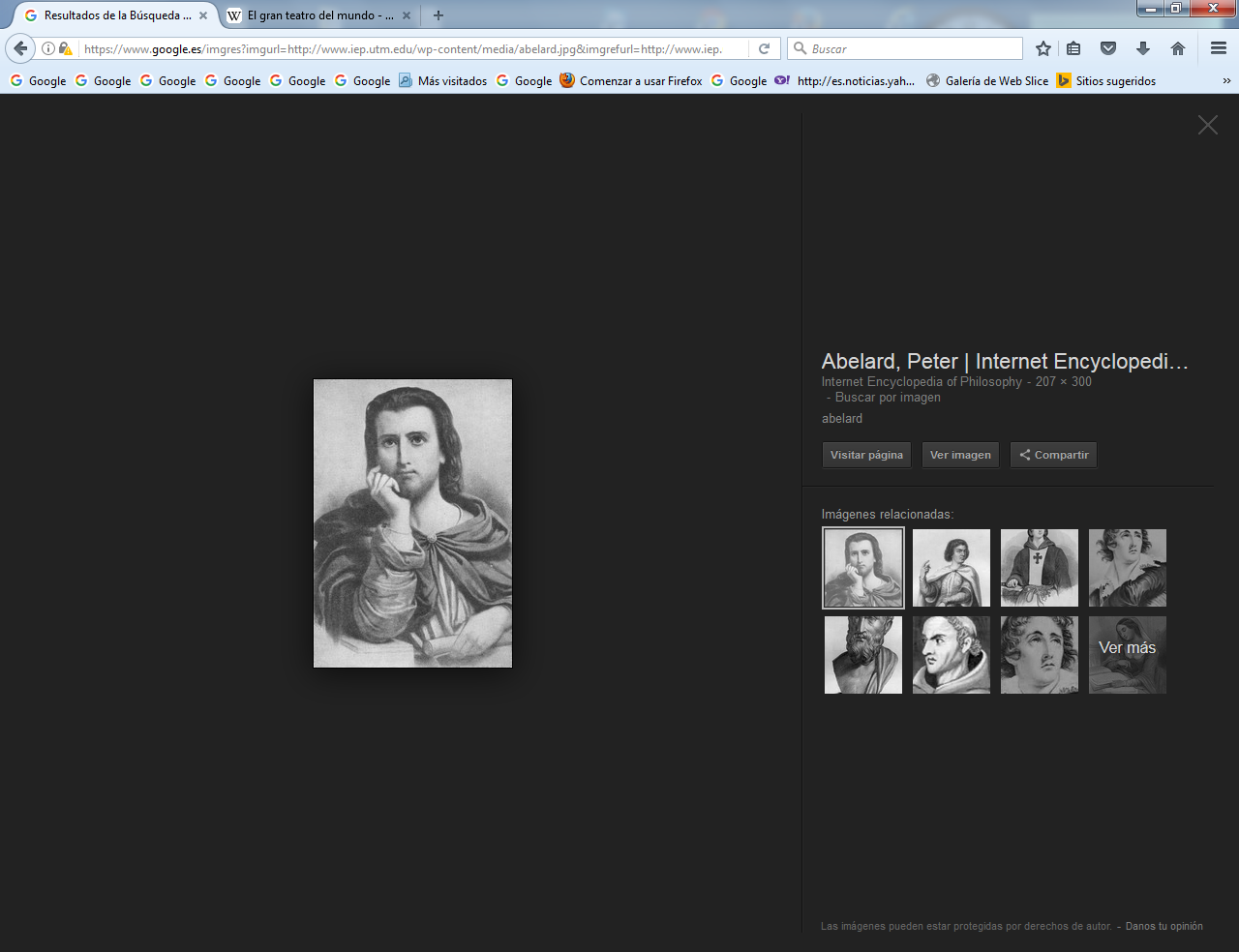 El libro más filosófico de este maestro de lógica y retórica es "Del sí y del no". Es verdaderamente un libro inspirador de los catequistas, que tienen continuamente que discernir entre lo que sí deben decir y pensar, o acaso hacer, y lo que no deben hacer, decir o pensar. Es un conjunto de temas para pensar y decidir. Es el ideal de todo el que se dedica a la educación, máxime si es la educación de la fe. Hay que discernir siempre.Pierre Abélard o Pierre Abailard, Petrus Abelardus en latín, Pedro Abelardo en español o simplemente Abelardo (Le Pallet, cerca de Nantes, Bretaña, 1079 – Chalon -sur- Saône, 21 de abril de 1142), fue un filósofo, teólogo, poeta y monje francés.En la controversia filosófica, característica de la Edad Media, acerca de la naturaleza de los universales (en esa discusión se manifiesta la lucha entre materialismo e idealismo), sostenía las ideas del conceptualismo, próximas al materialismo. Al mismo tiempo, polemizaba contra el realismo escolástico, (Realismo medieval).   En su libro "Sic et Non" proponía que la fe religiosa fuera limitada por unos "principios racionales", ponía al descubierto las contradicciones irreductibles contenidas en los juicios de las autoridades de la Iglesia, lo cual era de signo progresivo en las condiciones de aquella época. Sus concepciones fueron condenadas como heréticas por la Iglesia Católica.Es reconocido por la crítica moderna como uno de los grandes genios de la historia de la lógica, de la que hacía uso a través de los géneros y técnicas de la diatriba dialéctica y un dominio silogístico profundo. Abelardo es también recordado, siglos después, en pleno Romanticismo, por la relación amorosa mantenida con Eloísa. A la vez autor de numerosos poemas, dedicó gran parte de su vida a la enseñanza y al debate.Al parecer Abelardo, conocido en el Medioevo como Golia ('demoníaco'), estuvo particularmente orgulloso de este sobrenombre, firmando con él algunas de sus cartas.Hacia 1112 se inició en la docencia en Melun, Corbeil, y más tarde en la colina de Sainte-Geneviève, cerca de París, ciudad donde Guillermo enseñaba y donde fundaría la escuela en la ermita de Saint-Victor. Abelardo consiguió que los alumnos de Guillermo lo dejaran por él ridiculizándolo en público por su realismo ingenuo. Mientras Guillermo de Champeaux abandonaba la enseñanza para refugiarse en Saint-Victor, entre 1112 y 1113 Abelardo se trasladó a Laon, ciudad situada al noreste de París. Al igual que hizo con Guillermo, ridiculizó y rebatió a su profesor de teología, Anselmo de Laon, ganándose su enemistad. Al igual que en el caso anterior en su autobiografía culparía de sus problemas a la envidia y los celos.En el 1114 regresó a París y triunfó en la escuela catedralicia de Notre-Dame como maestro laico, pero sus adversarios aprovecharon su relación con Eloísa para echarlo. Su escuela fue tan famosa que, según dice Guizot, se educaron en ella un papa (Celestino II), diecinueve cardenales, más de cincuenta obispos y arzobispos franceses, ingleses y alemanes, y  alentó y dirigió un número mucho mayor de controversistas, entre ellos Arnaldo de Brescia.Relación con EloísaAdemás de la práctica de la enseñanza, Abelardo se dedicó a la música componiendo en lengua romance y lenguaje sencillo canciones que solazaban extraordinariamente a las damas y divertían sobremanera a los estudiantes.En 1115 conoció a Eloísa, sobrina de Fulberto, canónigo de la Catedral de París, quien le confió su educación. Eloísa y Abelardo se convirtieron en amantes manteniendo su relación en secreto hasta que en 1119 Eloísa tuvo un hijo, que sería llamado Astrolabio.Abelardo secuestró a Eloísa y la llevó a casa de su hermana en Le Pallet. Abelardo insistió en casarse con Eloísa, quien se oponía por considerar que un hombre de ciencia no podría dedicarse a una familia, y finalmente la boda se celebró en secreto. Sin embargo Fulberto difundió la noticia y Abelardo envió a Eloísa al monasterio de Argenteuil. Fulberto consiguió entonces, sobornando a un criado, entrar con algunos servidores en el cuarto de Abelardo y lo castraron. El criado y uno de los agresores fueron presos y castigados con igual mutilación y la ceguera, mientras que el canónigo Fulberto fue desterrado de París y se le confiscaron sus bienes. Abelardo por su parte, se escondió humillado como monje en Saint-Denis, y dispuso que Eloísa se hiciera monja en Argenteuil.Retorno a la enseñanza y Concilio de SoissonsEn el año 1120, ya recuperado del trauma, marchó a Provins donde volvió a la enseñanza consiguiendo reunir numerosos discípulos. Allí protagonizó la polémica con Roscelino, plasmada en el De unitate et trinitate divina.Entre 1121 y 1122 su obra y su persona fueron cuestionadas a raíz de denuncias formuladas por Alberico y Lotulfo, alumnos de los ya fallecidos Guillermo y Anselmo de Laon por lo que se lo invitó a dar explicaciones ante el Concilio de Soissons. Al llegar Abelardo comprendió que le habían tendido una trampa y que sus enemigos ya habían convencido al pueblo y a los jueces de que era un hereje. Al presentarse ante los jueces no se le dejó hablar y sin posibilidad de defenderse debió escuchar su veredicto, verse obligado a quemar personalmente su obra y  prohibido de enseñar.Después de una corta estancia en el monasterio de Saint-Médard, en 1123 volvió a Saint-Denis, donde en un principio se lo acogió con simpatía. Pero pronto volvió a ganarse enemigos al negar el origen apostólico de Dionisio Areopagita, argumentando que según los textos durante la época en la que se fundó la abadía Dionisio no podía estar en aquel lugar. Así, provocó un nuevo escándalo y fue obligado a retirarse en soledad cerca de Nogent-sur-Seine, en Troyes, donde fundó la escuela del Parácleto.El ParacletoDurante el periodo comprendido entre los años 1123–1125 y pese a las acusaciones, su fama le permitió reunir un gran número de discípulos. Provocó nuevas     polémicas,  sobre todo con san Norberto, fundador en 1120 de la orden de canónigos regulares. Con esta orden de los premonstratenses y con Bernardo de Claraval, abad de Clairvaux, cercana a la escuela del Paracleto, las disputas se mantuvieron en el plano ideológico. El tiempo y los siglos lograrían poner a cada uno en su sitio. Bernardo, quien había fundado pocos años antes el monasterio de Claraval, era de un rigor y severidad extremos y encabezaba una corriente de fuerte crítica a la influencia helénica y arábiga sobre la teología cristiana. Su vehemente crítica de la metodología y enseñanzas de Abelardo le hicieron temer justificadamente una nueva acusación de herejía.En el año 1128 pasó por el monasterio de Saint-Gildas de Rhuys (Morbihan) y fue nombrado abad por los monjes; pese a lo cual dejaría en su autobiografía un retrato desfavorable de ellos. Un año más tarde consiguió establecer un monasterio en el Paracleto y a el traslado de Eloísa como abadesa. En el falleció, y con el tiempo , a la muerte de Abelardo, también allí fue enterrado.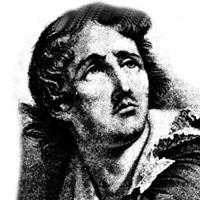 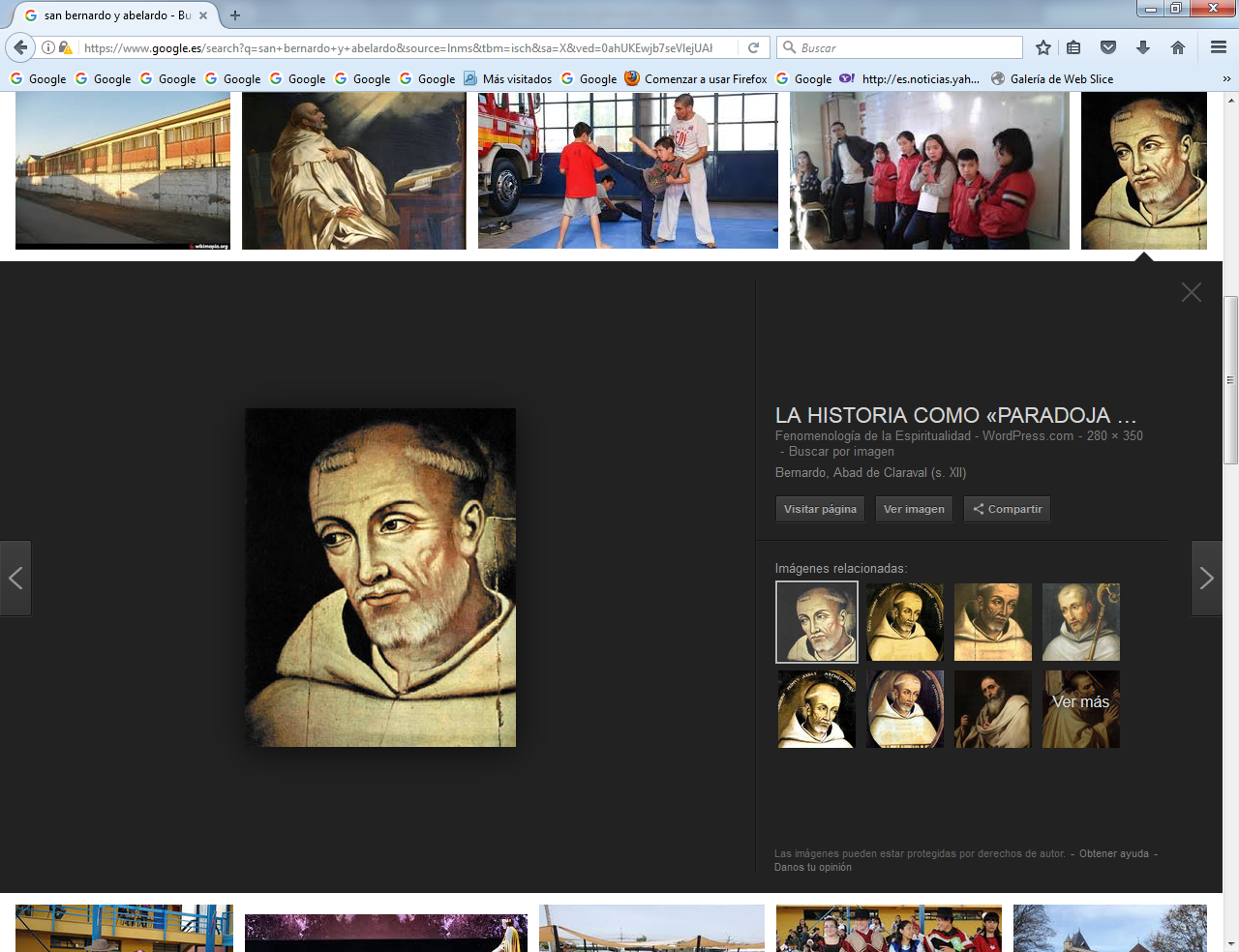 Abelardo y S. BernardoEn 1132 abandonó Saint-Gildas. Durante esta época debió elaborar su Historia calamitatum. Según Juan de Salisbury (1110–1180), discípulo suyo en Sainte-Geneviève, entre los años 1136 y 1139 aproximadamente, Abelardo se vio nuevamente envuelto en polémicas, esta vez con la secta de los cornificienses, y era ya considerado el máximo maestro de lógica de su tiempo. Durante esta época inició la redacción de su Ética (Scito te ipsum), obra que dejará inacabada.    Durante varios años su vida es oscura, sabiéndose sólo que en 1136 Juan de Salisbury le escuchó en la escuela de St. Genevieve en París, escribiendo durante ese periodo su autobiografía, Historia calamitatum.      En 1141 un concilio instigado por Bernardo de Clairvaux se reunió en Sens, a 98 kilómetros al sudeste de París. Ciertos extractos de los escritos de Abelardo fueron declarados erróneos y heréticos (4 de junio de 1141). Hubo, según cuentan los historiadores, gran concurrencia de arzobispos, obispos y abades; y el rey Luis VII, llamado el Joven, asistió con toda su corte a este concilio solemne. Bernardo, según confesión propia, vaciló un momento antes de resolverse a medir sus armas con el gigante de la dialéctica.    Abelardo apareció en medio de la asamblea. Enfrente de él y en una silla, que aún se enseñaba al público a fines del siglo XVIII, estaba Bernardo, que ejerció el cargo de acusador ante el concilio. Bernardo tenía en sus manos los libros residenciados.    Se habían entresacado de ellos 17 proposiciones que se suponía encerraban las herejías de Arrio, de Sabelio, de Nestorio y de Pelagio relativas a la Trinidad y la gracia. Se acusaba asimismo a Abelardo de haber enseñado que el pecado no reside en el hecho material, sino en la voluntad, o mejor dicho, en la intención y el asentimiento dado al mal conscientemente.    Bernardo dio orden para que fuesen leídas en voz alta esas proposiciones, pero apenas comenzada la lectura fue interrumpida por Abelardo que se negó a oírla, declaró que no reconocía otro juez que el papa, protestó y se retiró de la sala. Esta conducta de Abelardo en aquellas circunstancias ha sido muy comentada y ha dado motivo a muy empeñadas polémicas entre biógrafos e historiadores.    Los adversarios de Abelardo afirman que Bernardo, lejos de manifestar nunca envidias, odio, ni prevenciones contra Abelardo, se dirigió por escrito a él invitándole a retractarse y a corregir sus libros y sólo cuando se convenció de que sus ruegos eran desoídos y menospreciados sus consejos, se decidió a llevar la acusación ante el concilio. El antiguo alumno de Abelardo, el cardenal Guido de Castello que sería después el papa Celestino II, lo defendió en Roma.    Pero Bernardo escribió una carta denunciando a Arnaldo de Brescia, otro alumno, como uno de los defensores de Abelardo, influyendo por tanto en la decisión del papa Inocencio II, quien condenó a Abelardo al silencio, excomulgó a sus seguidores, ordenó a Abelardo y a Arnaldo que se retiraran a un monasterio y que sus libros fueran quemados (16 de julio de 1141). Abelardo escribió una apología defendiéndose de la acción del concilio y envió una carta a Eloísa en la que mantenía su ortodoxia. Escribió una segunda apología sometiéndose a la Iglesia y haciendo la paz con Bernardo.Últimos días.    Por la intervención amistosa de Pedro el Venerable, abad de Cluny, se le dio permiso para pasar el resto de sus días en Cluny. Allí continuó sus estudios, "leyendo constantemente, orando y guardando silencio." Pero quebrantado por las muchas aflicciones y sufrimientos no vivió mucho tiempo allí. Con la idea de su mejora física, Pedro le envió al monasterio vecino de St. Marcel, en Châlons, donde murió. Su cuerpo fue llevado al Paracleto yal morir Eloísa 16 de mayo de 1164, fue enterrada con él. En 1817 sus restos fueron trasladados al cementerio de Père Lachaise en París, erigiéndose un monumento de piedra de  las ruinas del Paracleto.Filosofía.   Abelardo perteneció a la escuela de Anselmo de Canterbury, pero no le siguió ciegamente, siendo más crítico que apologista de cualquier sistema. Le debe mucho a Agustín, Jerónimo y a otros antiguos escritores eclesiásticos, como Agobardo, Claudio de Turín, Erígena y Fredegis. Su originalidad se aprecia en su doctrina de la Trinidad y de la expiación y como filósofo en su enseñanza sobre los principia y la cuestión de los universalia.    Esta última no es suficientemente clara; pero parece que no era nominalista, ni realista ni conceptualista. Guillermo de Champeaux, realista extremo, declaró que los universalia son la esencia misma de toda existencia y la individualidad solo el producto de circunstancias incidentales. A esto Abelardo objetó que tal proposición guiaba al panteísmo, llevando su crítica hasta el punto de que Guillermo tuvo que modificar su sistema. También rechazó el nominalismo, según el cual los universalia son meros nombres, declarando que nuestras concepciones deben corresponder a cosas que las ocasionan. Esta idea no es conceptualismo hasta donde no subraya en forma parcial la afirmación de que las ideas generales son meros conceptus mentis, meras ideas subjetivas.Teología.
   Como teólogo Abelardo es notorio por su doctrina de la revelación, su actitud hacia la creencia en la autoridad y su concepción de la relación entre la fe y el conocimiento. Sobre la revelación destaca la influencia interior del espíritu humano más que su manifestación externa y no limita la inspiración a los escritores de las Escrituras, sino que sostiene que también fue impartida a los filósofos griegos y romanos y a los brahmanes hindúes. Enseña que las Escrituras son el resultado de la cooperación del Espíritu de Dios con los escritores humanos, reconociendo niveles de inspiración y admitiendo que los profetas y apóstoles pudieron cometer errores.    No duda en mostrar las contradicciones en la tradición, distinguiendo entre la autoridad de las Escrituras y la de los Padres. La fe significa para él una creencia en cosas no susceptibles a los sentidos que puede fundamentarse en la demostración racional o en una autoridad satisfactoria. Se opone a la compulsión de la autoridad, discute las cuestiones religiosas y sigue en todo su propia convicción, si bien establece estrechos límites a lo que puede ser conocido. Un conocimiento adecuado de la unidad y trinidad en Dios es imposible, al igual que una prueba científica que induzca a la creencia en la existencia de Dios y en la inmortalidad, estableciendo en este terreno únicamente la posibilidad de la creencia.    Condena la aceptación de fórmulas de fe sin conocer lo que significan, rechazando creer algo que sea contrario a la razón. Al no encontrar nada de esa clase en las Escrituras o en la enseñanza de la Iglesia, no excluye lo sobrenatural. La doctrina de la Trinidad la trata en conexión con los atributos divinos y a pesar de todas sus precauciones la Trinidad siempre se convierte en su pensamiento en uno de los atributos de Dios. La omnipotencia es la capacidad de Dios para hacer todo lo que puede y por lo tanto no puede hacer más de lo que ha hecho. No puede impedir el mal sino sólo permitirlo y volverlo en bien. En cuanto a la ética enseña que el bien y el mal moral no están en el acto sino en el motivo.    La propensión al mal no es pecado, siendo la pœna y no la culpa lo que ha pasado de Adán a todos. Su teoría de la expiación es moral. El propósito de la encarnación y sufrimientos de Cristo fue mover a los hombres al amor ante la sublime demostración del amor divino. Ese amor avivado nos libera de la atadura del pecado, nos capacita para cumplir la ley y nos impulsa para hacer la voluntad de Dios, no estando más en temor sino en la libertad de los hijos de Dios. Por ley entiende la ley natural que Cristo enseñó y cumplió, dando así el más alto ejemplo.    Por su amor, fiel hasta la muerte, Cristo obtuvo mérito ante Dios y por ese mérito Dios perdona a quienes entran en comunión con Cristo y les capacita para cumplir la ley. Sólo los que se dejan ser moldeados con el amor de Cristo entran en esta comunión. Por la maldición de la ley de la que Cristo nos libera, Abelardo entiende la religión de Moisés con sus duros castigos. A la vez que Cristo puso fin a la religión de Moisés también acabó con sus castigos.